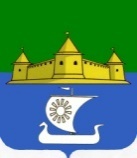 МУНИЦИПАЛЬНОЕ ОБРАЗОВАНИЕ«МОРОЗОВСКОЕ ГОРОДСКОЕ ПОСЕЛЕНИЕ ВСЕВОЛОЖСКОГО МУНИЦИПАЛЬНОГО РАЙОНА ЛЕНИНГРАДСКОЙ ОБЛАСТИ»СОВЕТ ДЕПУТАТОВР Е Ш Е Н И Еот 10 июня 2022 г.  № 41        	В соответствии со ст. 14.1 Федерального закона от 06 октября 2003 года № 131-ФЗ «Об общих принципах организации местного самоуправления в Российской Федерации», на основании Устава муниципального образования «Морозовское городское поселения Всеволожского муниципального района Ленинградской области», в целях стимулирования и повышения значимости участия населения в общественной жизни муниципального образования, совет депутатов принял РЕШЕНИЕ:    	1. Внести в Положение о премии главы муниципального образования «Морозовское городское поселение Всеволожского муниципального района Ленинградской области» «За активное участие в общественной жизни муниципального образования «Морозовское городское поселение» (далее - Положение), утвержденное постановлением совета депутатов муниципального образования «Морозовское городское поселения Всеволожского муниципального района Ленинградской области» от 28 марта 2011 года № 12 следующие изменения:   1.1. Пункт 1.2. Положения изложить в следующей редакции: «1.2. Премия главы муниципального образования «Морозовское городское поселение Всеволожского муниципального района Ленинградской области» «За активное участие в общественной жизни муниципального образования «Морозовское городское поселение» (далее-премия) присуждается Постановлением главы муниципального образования «Морозовское городское поселение Всеволожского муниципального района Ленинградской области» с учетом решения, принятого постоянной комиссией совета депутатов муниципального образования «Морозовское городское поселение Всеволожского муниципального района Ленинградской области» по культуре, спорту, образованию, здравоохранению и молодежной политике (далее-Комиссия по рассмотрению кандидатур претендентов на получение премии.».1.2. Пункт 1.3. Положения исключить.1.3. Дополнить пункт 2.1. Положения подпунктом 2.1.3. следующего содержания:«2.1.3. граждане, осуществляющие просветительскую деятельность, посвященную истории образования и развития муниципального образования «Морозовское городское поселение Всеволожского муниципального района Ленинградской области».».1.4. В абзаце 1 пункта 2.2. Положения слова «по 01 марта текущего года» заменить словами «по 01 сентября текущего года»».1.5. Пункт 2.2. Положения дополнить подпунктом 4) следующего содержания:«4) наименования, ссылки на издательства, количество научных и (или) литературных произведений (публикаций), посвященных истории образования и развития муниципального образования «Морозовское городское поселение Всеволожского муниципального района Ленинградской области».».2. Опубликовать настоящее решение в газете «Морозовская муниципальная газета» и разместить на официальном сайте муниципального образования в сети «Интернет» по адресу: www.adminmgp.ru. 3. Настоящее решение вступает в силу с даты его официального опубликования. 4. Контроль за исполнением настоящего решения возложить на постоянную комиссию совета депутатов муниципального образования «Морозовское городское поселение Всеволожского муниципального района Ленинградской области» по культуре, спорту, образованию, здравоохранению и молодежной политике.Глава муниципального образования                                                                     С.А. ПирютковО внесении изменений в постановление Совета депутатов от 28.03.2011 г. № 12 «Об утверждении положения о премии Главы муниципального образования «Морозовское городское поселение Всеволожского муниципального района Ленинградской области» «За активное участие в общественной жизни муниципального образования «Морозовское городское поселение»